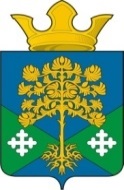                           Российская Федерация       Свердловская областьКамышловский муниципальный районДУМА ВОСТОЧНОГО СЕЛЬСКОГО   ПОСЕЛЕНИЯ(четвертый созыв)РЕШЕНИЕ22.07.2021 г.                                                                                                        №  125п. Восточный                                  О порядке размещения на официальном сайте администрации Восточного сельского поселения и представления для опубликования средствам массовой информации сведений о доходах, расходах, об имуществе и обязательствах имущественного характера, представленных лицами, замещающими муниципальные должности в Восточном сельском поселении В соответствии с Федеральным законом от 25.12.2008 № 273-ФЗ «О противодействии коррупции», Приказом  Министерства труда и социальной защиты Российской Федерации от 07.10.2013 № 530н «О требованиях к размещению и наполнению подразделов, посвященных вопросам противодействия коррупции, официальных сайтов федеральных государственных органов, Центрального банка Российской Федерации, Пенсионного фонда Российской Федерации, Фонда социального страхования Российской Федерации, Федерального фонда обязательного медицинского страхования, государственных корпораций (компаний), иных организаций, созданных на основании федеральных законов, и требованиях к должностям, замещение которых влечет за собой размещение сведений о доходах, расходах, об имуществе и обязательствах имущественного характера», руководствуясь при этом  статьей  22 Устава  Восточного  сельского поселения,  Дума  поселения РЕШИЛА: 1. Утвердить Порядок размещения  на официальном сайте  администрации Восточного сельского поселения и представления для опубликования средствам массовой информации сведений о доходах, расходах, об имуществе и обязательствах имущественного характера, представленных лицами, замещающими муниципальные должности в Восточном сельском поселении (прилагается).     2. Действие  настоящего  решения вступает в силу на следующий день после его официального опубликования.     3. Опубликовать  настоящее решение в газете Камышловские известия (Муниципальном вестнике) и разместить на официальном сайте http://dumavsp4.  Решение  Думы МО «Восточное сельское поселение» от 21.03.2018  159 «О порядке размещения  на официальном сайте  администрации МО «Восточное сельское поселение» и представления для опубликования средствам массовой информации сведений о доходах, расходах, об имуществе и обязательствах имущественного характера, представленных лицами, замещающими муниципальные должности в МО «Восточное сельское поселение» - признать утратившим силу.        5. Контроль исполнения настоящего решения возложить на председателя Думы поселения. Председатель Думы                                           Глава  Восточного сельского поселения                     Восточного сельского поселения                               А.Л.Макаридин                                                       Н.С.ЖурскийУтвержденрешением Думы Восточного сельского  поселенияот 22 июля 2021 г. №  125ПОРЯДОКразмещения  на официальном сайте  администрации Восточного сельского поселения и представления для опубликования средствам массовой информации сведений о доходах, расходах, об имуществе и обязательствах имущественного характера, представленных лицами, замещающими муниципальные должности в Восточном сельском поселении1. Настоящий Порядок определяет процедуру размещения органами местного самоуправления Восточного сельского поселения сведений о доходах, расходах, об имуществе и обязательствах имущественного характера, представленных лицами, замещающими муниципальные должности в администрации Восточного сельского поселения, их супругов и несовершеннолетних детей в информационно-телекоммуникационной сети "Интернет" на официальном сайте  администрации Восточного сельского поселения,  и (или) предоставления для опубликования средствам массовой информации.      2. На официальном сайте администрации Восточного сельского поселения,  размещаются и предоставляются средствам массовой информации для опубликования следующие сведения о доходах, расходах, об имуществе и обязательствах имущественного характера лиц, замещающих муниципальные должности в администрации Восточного сельского поселения, их супругов и несовершеннолетних детей:    1) перечень объектов недвижимого имущества, принадлежащих лицу, замещающему муниципальную должность, его супруге (супругу) и несовершеннолетним детям на праве собственности или находящихся в их пользовании, с указанием вида, площади и страны расположения каждого из таких объектов;2) перечень транспортных средств с указанием вида и марки, принадлежащих на праве собственности лицу, замещающему муниципальную должность в администрации Восточного сельского поселения, его супруге (супругу) и несовершеннолетним детям;3) декларированный годовой доход лица, замещающего муниципальную должность в администрации Восточного сельского поселения, его супруги (супруга) и несовершеннолетних детей;4) сведения об источниках получения средств, за счет которых совершены сделки (совершена сделка) по приобретению земельного участка, другого объекта недвижимости, транспортного средства, ценных бумаг, акций (долей участия, паев в уставных (складочных) капиталах организаций), в течение календарного года, предшествующего году предоставления сведений (отчетный период), если общая сумма таких сделок превышает общий доход лица, замещающего муниципальную должность в администрации Восточного сельского поселения, и его супруги (супруга) за три последних года, предшествующих отчетному периоду;5) сведения о цифровой валюте.3. В размещаемых на официальном сайте администрации Восточного сельского поселения и предоставляемых средствам массовой информации для опубликования сведениях о доходах, расходах, об имуществе и обязательствах имущественного характера запрещается указывать:1) иные сведения (кроме указанных в п. 2 настоящего Порядка) о доходах лицами, замещающими муниципальные должности в администрации  Восточного сельского поселения, его супруги (супруга) и несовершеннолетних детей, об имуществе, принадлежащем на праве собственности названным лицам, и об их обязательствах имущественного характера;2) персональные данные супругов, детей и иных членов семей лиц, замещающих муниципальные должности;     3) данные, позволяющие определить место жительства, почтовый адрес, телефон и иные индивидуальные средства коммуникации лиц, замещающих муниципальные должности, их супругов, детей и иных членов их семей;4) данные, позволяющие определить местонахождение объектов недвижимого имущества, принадлежащих лицам, замещающим муниципальные должности, их супругам, детям, иным членам их семей на праве собственности или находящихся в их пользовании;5) информацию, отнесенную к государственной тайне или являющуюся конфиденциальной.4. Размещение сведений о доходах, расходах, об имуществе и обязательствах имущественного характера, представленных лицами, замещающими муниципальные должности в администрации  Восточного сельского поселения, обеспечивается муниципальными служащими, ответственными за осуществление кадровой работы  в течение 14 рабочих дней со дня истечения срока, установленного для их подачи.5. При представлении лицами, замещающими муниципальные должности в администрации Восточного сельского поселения, уточненных сведений о доходах, расходах, об имуществе и обязательствах имущественного характера, соответствующие изменения вносятся в размещенные на официальном сайте администрации Восточного сельского поселения,  сведения о доходах, расходах, об имуществе и обязательствах имущественного характера не позднее 14 рабочих дней после окончания срока, установленного для представления уточненных сведений.6. Сведения о доходах, расходах, об имуществе и обязательствах имущественного характера, представленные лицами, замещающими муниципальные должности в администрации Восточного сельского поселения, размещаются на официальном сайте  в соответствии с пунктами 15, 16, 18, 19  Требований к размещению и наполнению подразделов, посвященных вопросам противодействия коррупции, официальных сайтов федеральных государственных органов, Центрального банка РФ, Пенсионного фонда РФ, Фонда социального страхования РФ, Федерального фонда обязательного медицинского страхования, государственных корпораций (компаний), иных организаций, созданных на основании федеральных законов, утвержденных Приказом Минтруда России от 07.10.2013 № 530н.7. Сведения о доходах, расходах, об имуществе и обязательствах имущественного характера, указанные в пункте 2 настоящего Порядка за весь период замещения лицами, замещающими муниципальные должности находятся на официальном сайте администрации Восточного сельского поселения.  8. Лица, обеспечивающие размещение сведений о доходах, расходах, об имуществе и обязательствах имущественного характера на официальном сайте администрации Восточного сельского поселения  и их представление средствам массовой информации для опубликования:1) в течение трех рабочих дней со дня поступления запроса от средства массовой информации сообщает о нем лицу, замещающему муниципальную должность, в отношении которого поступил запрос;2) в течение семи рабочих дней со дня поступления запроса от средства массовой информации обеспечивают предоставление ему сведений, указанных в пункте 2 настоящего Порядка, в том случае, если запрашиваемые сведения отсутствуют на официальном сайте администрации Восточного  сельского  поселения.  9. Лица, обеспечивающие размещение сведений о доходах, расходах, об имуществе и обязательствах имущественного характера на официальном сайте и их предоставление средствам массовой информации для опубликования, несут в соответствии с законодательством Российской Федерации ответственность за несоблюдение настоящего Порядка, а также за разглашение сведений, отнесенных к государственной тайне или являющихся конфиденциальным